                                                                           le 24 Avril 2021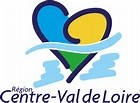 Comité Régional Pétanqueet Jeu ProvençalCher – Eure et Loir – IndreIndre et Loire – Loir et Cher – LoiretCompte rendu de la réunion en visioconférence du 22 Avril 2021.Tous les membres du CR CVDL ainsi que Hugo LEBAUPIN sont présents. Le Président remercie les membres de la Commission Sportive qui nous ont présentés une ébauche très avancée pour notre calendrier 2021. Le manque de dates nous impose le Promotion sur 2 samedis à voir pour chaque CD si la compétition peut se jouer sur 1 seule journée.Calendrier des championnats départementaux 2021 sous réserves décisions gouvernementales.le 5 et 6 juin 2021 Championnat Triplette Masculin et FémininLe 12 et 19 juin 2021 Championnat Triplette PromotionLe 16 et 17 juin 2021 Championnat Triplette VétéransLe 26 et 27 juin 2021 Championnat Triplette Jeu ProvençalLe 3 et 4 juillet 2021 Championnat Doublettes Mixte.Le championnat Régional Triplettes Jeunes aura lieu le 27 juin 2021 à BOURGES, tous les CD font remarquer un manque de licenciés jeunes et le quota par CD risque d’être incomplet.Calendrier des CRC Open, Féminin et vétérans.En CRC Open et féminin la journée du 30 mai pouvant être compromise si le couvre-feu persiste, ME ABADIA propose de prendre en compte les résultats de cette journée jouée en 2020. Proposition validée à l’unanimité des membres.Pour le CRC Vétéran les rencontres inter-comité pourront se jouer sous l’appellation Animation. Seule la rencontre Marmagne – Argenton pourrait être reportée exceptionnellement.Equipement de notre CTFR Hugo LEBAUPIN.Les membres du CR CVDL valident l’achat d’une tenue CVDL pour notre CTFR aux mêmes couleurs que nos élus. L’achat d’un ordinateur et disque dur est aussi validé. Hugo va commencer ses diverses formations en visioconférence.Tenues pour les équipes qualifiées par l’entité CVDL attribuée à tous les CD.La difficulté de fournir des tenues semble très délicate. Un forfait de 40 € est validé pour l’achat par les licenciés qualifiés (polo obligatoire et coupe-vent). Pour les jeunes le forfait est de 35 €.  Attention la tenue club ne peut être utilisée pour participer au championnat de France. Le CR CVDL fournira à chaque CD des écussons thermocollés pour ces tenues. Une commande de  été validéANSLa FFPJP vous a communiqué une visioconférence pour les dossiers ANS qui peuvent rapporter au minimum 1500 €.  Tous les CD sont invités à bien la suivre. Hugo LEBAUPIN et Didier CHAUVIN pourront vous apporter leurs conseils et connaissances.Questions diverses.P. PETIT nous a adressé un document « RAPPORT ». Ce document doit être exploité par tous les membres du CR CVDL délégué sur un NATIONAL dans notre région et adresser à notre président. P. DESSAY demande de rajouter un onglet Arbitrage tant pour l’arbitre National que pour les arbitres du CD.P. DESSAY va poursuivre les formations des arbitres pour les CD 36, 37 et 45. Fait pour le 41.Il nous informe que Mr BALDALCCHINO interviendra pour le CD 28 (S. GOSSE a été contacté) et M. JANDARD pour le CD18. D. CHAUVIN informe chaque CD qu’à compter de cette date toutes les notes de frais seront remboursés par virement bancaire. Il est demandé à chaque CD et chaque membre du CR CVDL de lui fournir un RIB Bancaire.F. MORICE nous fait part du report du National Jeunes de l’UPA sur le mois de Septembre 2021.La FFPJP, le CD45 et le CR CVDL vont recevoir un courrier.Le Président annonce l’annulation du National de SALBRIS (Courrier reçu de la part de ce club).COUPE de France.Tous les CD doivent communiquer leurs clubs qualifiés pour le 31 Aout 2021 à D. SCHIMTT.Le CR CVDL confirme la prise d’actions au sein de la SAOS PROMO PETANQUE et un abonnement à ZOOM très utile pour cette visioconférence, chaque CD peut en faire la demande auprès de D. CHAUVIN.Les membres du CR CVDL souhaitent pouvoir appliquer toutes ces directives mais cette pandémie nous inquiète tous.  Prenez soin de vous.La secrétaire                                                                                  Le PrésidentChanteloup Myriam                                                                                  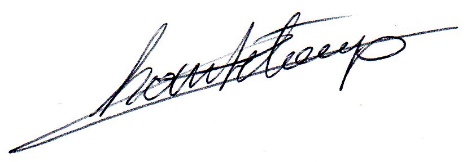 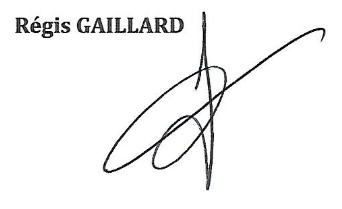 